Key WordsDo we know what these words mean?BulbSeedStemLeavesTrunkBranchRootPetalPlantBotanistCyanotypePhotographerSciencePlants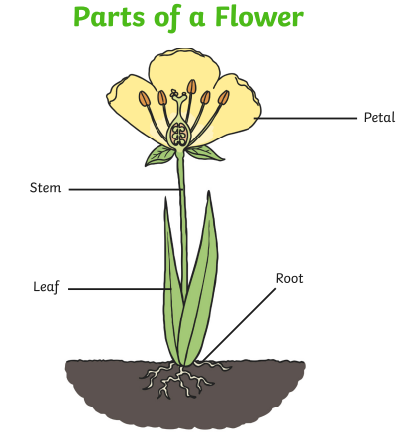 Famous Scientist – Anna Atkins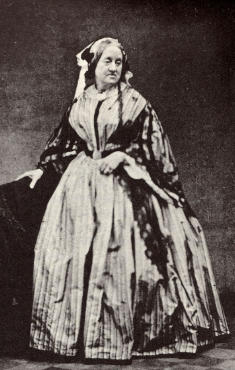 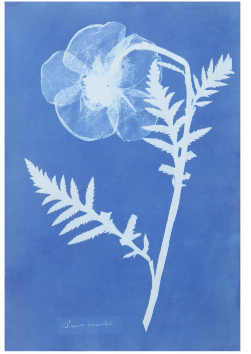 Anna Atkins was an English botanist and photographer who illustrated the first book with photographs using cyanotype images.  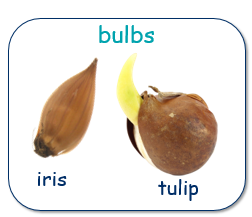 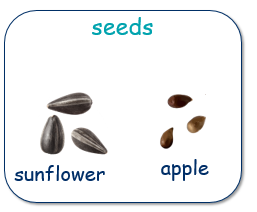 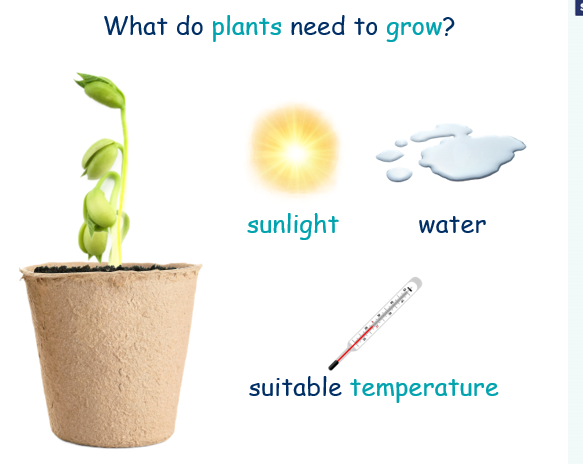 